Dla kogo przeznaczone jest przedszkole terapeutyczne?Jedną z pierwszych trudnych decyzji w życiu każdego rodzica jest wybór odpowiedniej placówki edukacyjnej dla swojej pociechy. W zależności od predyspozycji oraz potrzeb dziecka, cały proces może być dość trudny. Na szczęście, spieszymy z pomocą. W poniższym artykule skupimy się na przedszkolu terapeutycznym - co to takiego i do kogo jest skierowane.Czym jest przedszkole terapeutyczne?Wielu rodziców nie zdaje sobie sprawy, co kryje się pod terminem przedszkole terapeutyczne. Część z nich uważa to za zwykłą placówkę dla najmłodszych, która oferuje dodatkowe zajęcia pozalekcyjne. Poniekąd jest to prawdą, lecz cała istota przedszkola terapeutycznego jest o wiele bardziej złożona.Przedszkole terapeutyczne jest placówką ukierunkowaną na rozwój dzieci dotkniętych zespołem Aspergera oraz spektrum autyzmu. W przedszkolu terapeutycznym, wykwalifikowana kadra pedagogiczna pomaga maluchom kształtować swoje zdolności społeczne, emocjonalne, komunikacyjne i poznawcze - wszystko to w sposób dostosowany ich możliwości. Zajęcia ułatwiają wejście w świat edukacji i pozwalają zapoznać się z zasadami obowiązującymi w placówkach, do których Maluchy trafią na dalszym etapie swojego życia.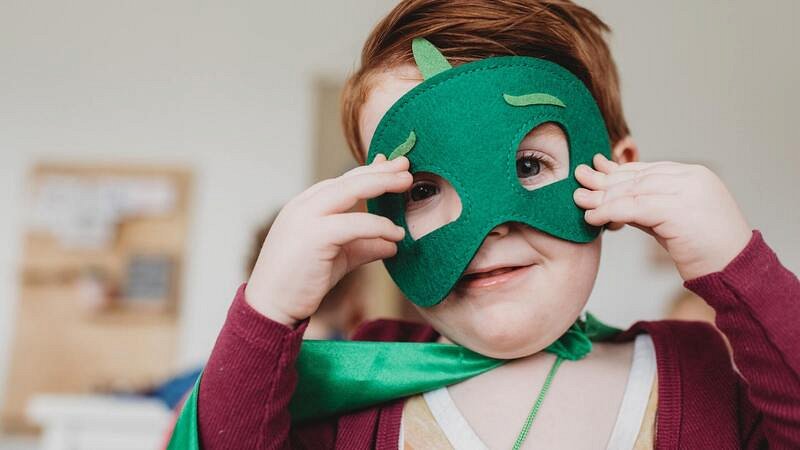 Co oferuje przedszkole terapeutyczne?Poza odpowiednim podejściem grona pedagogicznego do dzieci z autyzmem bądź zespołem Aspergera, przedszkola terapeutyczne oferują liczne zajęcia pozalekcyjne, obejmujące, między innymi: fizjoterapię, spotkania z psychologiem, terapię logopedyczną, a niekiedy nawet konsultację psychiatryczną. Wszystko to, aby zapewnić maluchom jak najlepsze warunki do rozwoju.Przedszkola terapeutyczne nastawione są na pracę w niewielkich grupach uczniów. Celem takiego podejścia jest zapewnienie swoim podopiecznym niezbędnej uwagi i możliwość szybkiego odpowiadania na ich indywidualne potrzeby. Grupy zazwyczaj złożone są z około 6 dzieci, nad którymi czuwa 2 lub 3 wykwalifikowanych nauczycieli. Przedszkole terapeutyczne w Gdańsku? Tylko SzkrabolandiaTwoje dziecko cierpi na zespół Aspergera lub autyzm a nie wiesz, w jaki sposób wprowadzić je w świat edukacji? Odpowiedź jest jedna - przedszkole terapeutyczne Szkrabolandia. Nasza placówka mieści się w Gdańsku, w dzielnicy Żabianka. Tutaj każdy Maluch znajdzie wsparcie, jakiego potrzebuje.Przedszkole terapeutyczne Szkrabolandia posiada duże doświadczenie w pracy z dziećmi dotkniętymi niepełnosprawnością umysłową. Naszą misją jest pomoc najmłodszym w stawianiu swoich pierwszych kroków w placówkach edukacyjnych. Posiadamy wykwalifikowane grono pedagogów, współpracujemy także z fizjoterapeutami, psychologami czy logopedami, gotowymi poprowadzić stosowną terapię i odpowiedzieć na wszystkie nurtujące Was, Rodziców pytania. Zadbaj o przyszłość swojego dziecka - zapisz je do Szkrabolandii.